 В День  Защитника Отечества, в поселке Ленинский, состоялся  конкурс « Свято чтим», памяти поэта, композитора и певца, участника боевых действий в Афганистане, кавалера боевых орденов — Евгения Коновалова. Епифанский центр культуры представлял дуэт « Веси» ( Андрей Скворцов и Иван Завитаев), они исполнили песни « Сирота Казанская» из репертуара группы « Любэ»  и « Песня о тревожной молодости» авторов Александры Пахмутовой и Льва Ошанина. Были награждены дипломом III степени в номинации малые вокальные ансамбли.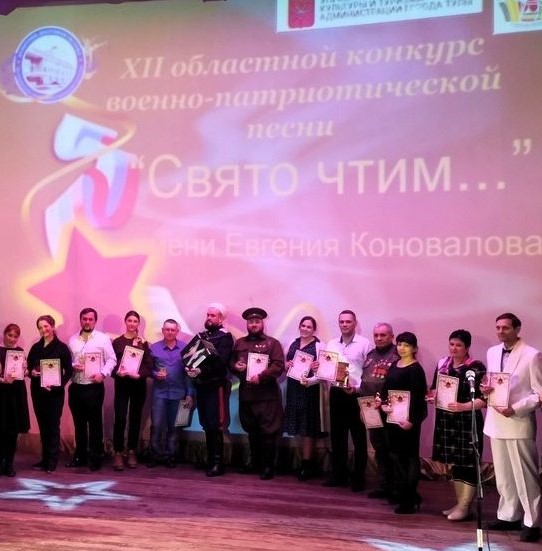 